University of PittsburghUniversity Center for International StudiesAsian Studies Center - Center for Russian and East European Studies - Global Studies Center   Foreign Language and Area Studies Fellowships for Graduate StudentsAcademic Year 2016-2017The Asian Studies Center, Center for Russian and East European Studies, and Global Studies Center are pleased to announce the competition for Foreign Language and Area Studies Fellowships (FLASF) for the University of Pittsburgh 2016-2017 Academic Year. FLAS Fellowships are authorized under Title VI of the Higher Education Act and are administered by the United States Department of Education. The purpose of the FLAS Fellowship program is: “To assist in the development of knowledge, resources, and trained personnel for modern foreign language and area studies, to stimulate the attainment of foreign language acquisition and fluency, and to develop a pool of international experts to meet national needs.” As such, these fellowships may only be awarded to US citizens or US permanent residents. The FLAS Fellowship is a prestigious award that enables the recipient to devote full time to graduate study. Each center awards between six and eight fellowships for the academic year.PLEASE NOTE:  Awarding of fellowships is contingent on receipt of funding from the Department of Education. If you are interested in applying for a Summer FLAS Fellowship from any of the centers listed above, please contact the appropriate center for a separate application. What is the FLAS Fellowship?The Academic Year FLAS Fellowship for graduate students provides awardees with full tuition and most fees in addition to a stipend of approximately $18,000. FLAS Fellowships are awarded only for the study of modern, foreign languages. Academic year fellows must be enrolled in an area studies course and a language course during each term of the award period. Please contact the FLAS Fellowship coordinator in the appropriate center for restrictions regarding the use of an academic year fellowship for dissertation-level students. Language priorities are assigned by the US Department of Education and are therefore important criteria in the selection process for awardees. Other factors that are important in the review of applicants include the overall quality of the student’s academic record and the relevance of the FLAS Fellowship target language to the student’s plan of study. Consult with the FLAS coordinator to determine eligible languages and levels.Application ProceduresUCIS CENTER DEADLINE: FEBRUARY 15, 2016IMPORTANT: Check with your department’s dean or chairperson regarding departmental deadlines, as they are typically at least three weeks before the UCIS deadline. FOR STUDENTS: Application packets should be submitted directly to your dean or chairperson according to their departmental deadline (which in all cases will be before February 15), rather than to the centers. Separate application packets must be submitted when applying to more than one center.Application packets should contain a total of four copies (an original and three copies) of the following materials. Only completed application packets will be accepted. Completed application form (on following page) Curriculum vitae (not exceeding two pages in length) All undergraduate and graduate transcripts (one official original transcript and three copies)LANGUAGE STUDY PLAN – A 1-2 page statement indicating the language the student proposes to study, how the student will combine language and area studies to satisfy FLAS requirements, the extent of current or previous language training, and the student’s native language, if other than English. ** Please see page 4 of the application for a list of FLAS-eligible languages and levels. PERSONAL STUDY PLAN – A 2-3 page statement indicating the relationship of the applicant’s area of study and anticipated career goals to the appropriate center, brief personal history including any experience in or related to the appropriate area, and the title and brief description of the student’s dissertation topic for students at the dissertation level. Two signed and sealed letters of recommendation (original only, no additional copies required)Optional financial aid information release form (page 5 of the application). Although graduate students do not normally complete the FAFSA as part of the Pitt admissions process, the University requires them to do so in order to be considered under the category of financial need for FLAS Fellowships. Financial need is one of several factors considered in awarding FLAS Fellowships. If you choose not to submit a FAFSA and sign this release, your application will be evaluated solely on the basis of merit, without needs-based consideration.FOR THE SCHOOL / DEPARTMENT: Please nominate no more than four students to each center. Please submit all application packets to the appropriate center, along with a ranking of the applicants. In doing so, please pay particular attention to the eligibility requirements and priorities for the fellowship. You may nominate students by sending completed packets to the appropriate centers by February 15, 2016. Please provide, on the designated line at the bottom of the application form, the name and e-mail address of the departmental contact who can confirm that the application packet is complete. Please send application packets of nominated students for the FLAS Fellowships or address questions or comments to:Katherine Carlitz	Gina Peirce	 				Veronica DristasAsian Studies Center	Center for Russian and East European Studies 	Global Studies Center4110 Wesley W. Posvar Hall	4400 Wesley W. Posvar Hall 			4100 Wesley W. Posvar Hall412-648-7371	412-648-2290					412-624-2918kcarlitz@pitt.edu	gbpeirce@pitt.edu 				dristas@pitt.eduPLEASE NOTE: All applications will be reviewed by an independent selection committee composed of faculty members drawn from the humanities/language departments, social science departments, and professional schools. Applicants will be notified of the selection committee’s decision by the end of March. Foreign Language and Area Studies Fellowship Application FormAcademic Year 2016-2017Please check the box corresponding to the area studies center to which you are applying for a FLASF:   Asian Studies Center	 Center for Russian and East European Studies		 Global Studies CenterReminder: If you are applying to more than one center, you must submit separate applications for each center. All sections must be filled out completely and accuratelyGeneral InformationName:  Mr / Ms ___________________________________  	Pitt Email: _______________________________________	Non-Pitt Email: ____________________________________Local Address: ____________________________________    		Perm. Address:  ____________________________________                       ____________________________________ 		  ____________________________________Local Phone:  ____________________________________      	Perm. Phone:  _____________________________________Citizenship:     US Citizen        Permanent Resident     	Pitt PeopleSoft No. (if available):   _____________________Career Goals (check all that apply):    	 Federal government	  Foreign government	  Higher education	 International organization (in US)	  Elementary / secondary education	  Private sector - for profit	 International organization (foreign)	  State / local government	  Private sector - non-profit	 US military	  Unknown	  Other: _______________Academic InformationUndergraduate InformationInstitution:  _____________________________________Major(s) and QPA:  ______________________________________________________________________________Graduate InformationDepartment / School:  ____________________________Major/ Degree Program:___________________________ Master’s student	   MA/PhD student	  Doctoral studentTuition Status:   In state	 Out of stateEnrollment Status:    Matriculated     ApplyingWill you be on campus during the award period? Yes          No  If no, please explain: _______________________________________________________________________________Language InformationFLASF Target Language:  __________________________Language level for which award is sought: 1st year	 4th year 2nd year	 5th year 3rd yearOther languages in which you are fluent:  _______________________________________________________________The undersigned attests that the information contained in this application is true and complete.Student Signature: _____________________________________________	       Date: _____________________-------------- Below to be completed by the School / Department -----------------Printed name and e-mail address of departmental contact:	____________________________________________	____________________________________________If the student is an applicant, has the student been admitted?  	 Yes  	Confirmed to attend Pitt?  	 Yes   	 No decision yet		 No decision yetUNIVERSITY CENTER FOR INTERNATIONAL STUDIES4400 Wesley W. Posvar Hall - Pittsburgh, PA  15260 - http://www.ucis.pitt.eduFLASF-Eligible LanguagesRevised November 18, 2015 University Center for International Studies - University of PittsburghAsian Studies Center - Center for Russian and East European Studies - Global Studies CenterUniversity of PittsburghUniversity Center for International StudiesForeign Language and Area Studies Fellowships Optional Financial Aid Information Release FormIf you wish to have your Foreign Language and Area Studies Fellowship (FLASF) application considered for a possible competitive preference based on financial need, please sign and submit this release form with your other FLASF application materials. I, _______________________________________, grant permission to the University of Pittsburgh’s Office of Admissions and Financial Aid (OAFA) to release my financial aid information and eligibility to the University Center for International Studies for the purpose of determining financial need for the Foreign Language and Area Studies Fellowship application. I have submitted a current Free Application for Federal Student Aid (FAFSA) to OAFA.Student Signature: _____________________________________	       Date: _____________________Asian Studies CenterChinese and Japanese (2nd year and above)Korean (all levels)Center for Russian and East European StudiesRussian (2nd year and above)Bosnian/Croatian/Serbian, Polish, Slovak, Turkish, Ukrainian (all levels)Global Studies CenterArabic, Chinese, Hindi, Persian (Farsi), Portuguese,Swahili, Turkish (all levels)Global Studies CenterArabic, Chinese, Hindi, Persian (Farsi), Portuguese,Swahili, Turkish (all levels)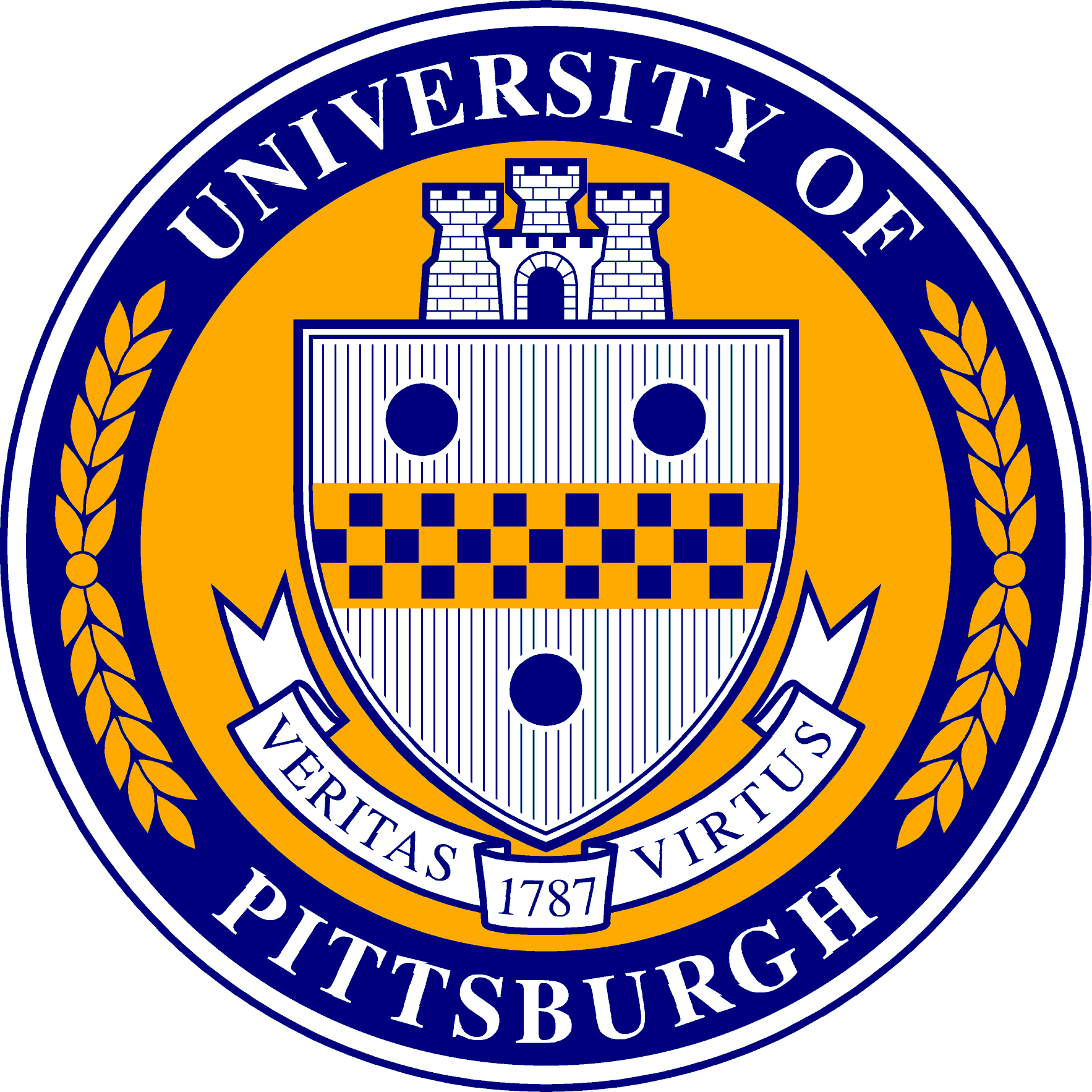 